Скульптура (2 «г» класс)Живопись (2 «г» класс)Скульптура (3 «б» класс)Живопись (3 «в» класс)План дистанционной работы преподавателя Литвиновой Евгении ЮрьевныНазвание предпрофессиональной/общеразвивающей программы «Живопись», «Декоративно-прикладное искусство»День недели: понедельникРисунок (2 «г» класс)Скульптура (4 «в» класс)Рисунок (3 «в» класс)План дистанционной работы преподавателя Литвиновой Евгении ЮрьевныНазвание предпрофессиональной/общеразвивающей программы «Живопись», «Декоративно-прикладное искусство»День недели: вторникСкульптура (4 «а» класс)Скульптура (3 «а» класс)Скульптура (2 «в» класс)План дистанционной работы преподавателя Литвиновой Евгении ЮрьевныНазвание предпрофессиональной/общеразвивающей программы «Живопись», «Декоративно-прикладное искусство»День недели: средаПредмет Класс Дата (день недели)ОписаниеЗадание на дистанционное обучениеРесурсОбратная связьСкульптура 2 «г»Понедельник27.04.2020Тема: «Лепка персонажа из произведений Андерсена в среде (человек)» работа рассчитана на 4 урока.4-й урок – завершение лепки персонажа из сказок Андерсена. Уточнение деталей. Сфотографировать  и прислать преподавателю для получения рекомендаций и оценки.Пример: 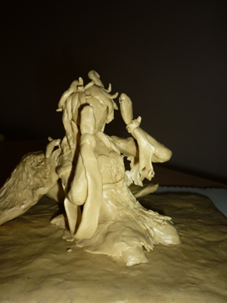    Литвинова Евгения Юрьевна        https://vk.com/id61293799                 gudvina59@mail.ru Живопись 2 «г»Понедельник20.04.2020Тема: «Натюрморт из двух предметов на светлом фоне» работа рассчитана на 6 часов 1-й урок – составить натюрморт из двух предметов на светлом фоне и начать построение, формат А3.2-й урок – продолжение построения предметов в плоскости рисунка с передачей перспективных изменений и начать писать в красках. Сфотографировать  и прислать преподавателю для получения рекомендацийПример: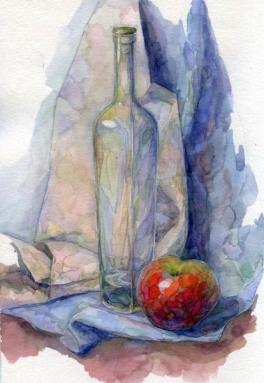 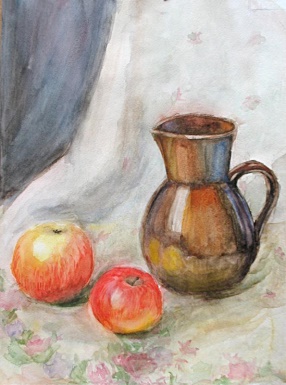    Литвинова Евгения Юрьевна        https://vk.com/id61293799                 gudvina59@mail.ru Скульптура 3 «б»Понедельник27.04.2020Тема: «Архитектурный объект» работа рассчитана на 8 часов.7-й урок -  соединяем детали между собой для получения композиции.8-й урок – завершаем работу. Сфотографировать и прислать преподавателю для получения рекомендаций и оценки. Пример: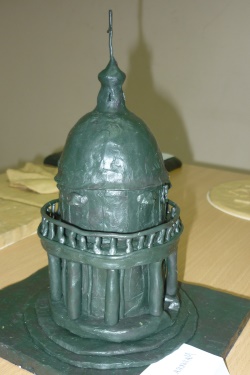    Литвинова Евгения Юрьевна        https://vk.com/id61293799                 gudvina59@mail.ru Живопись 3 «в»Понедельник27.04.2020Тема: «Натюрморт из трех предметов с темной драпировкой» рассчитан на 6 часов1-й урок - составить натюрморт из трех предметов на темном фоне и начать построение, формат А3.2-й урок - продолжение построения предметов в плоскости рисунка с передачей перспективных изменений начать в красках. Сфотографировать  и прислать преподавателю для получения рекомендаций Пример: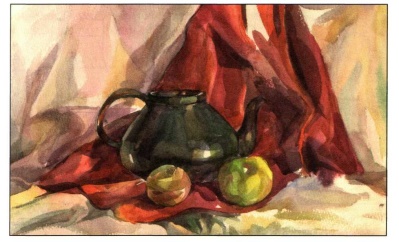 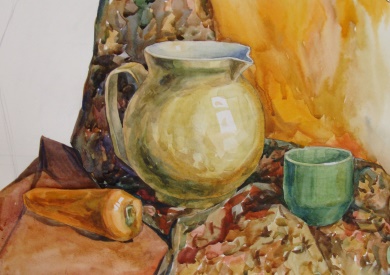    Литвинова Евгения Юрьевна        https://vk.com/id61293799                 gudvina59@mail.ru Предмет Класс Дата (день недели)ОписаниеЗадание на дистанционное обучениеРесурсОбратная связьРисунок 2 «г»Вторник28.04.2020Тема: «Натюрморт из двух предметов на светлом фоне» рассчитано на  6 часов3-й урок – продолжаем построение предметов на плоскости.4-й урок – продолжение построения предметов в плоскости рисунка с передачей перспективных изменений. Передача теней. Сфотографировать  и прислать преподавателю для получения рекомендаций Пример: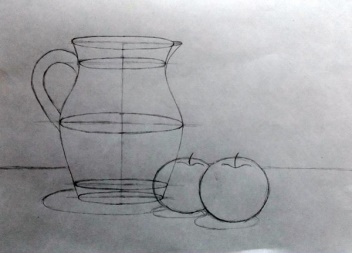 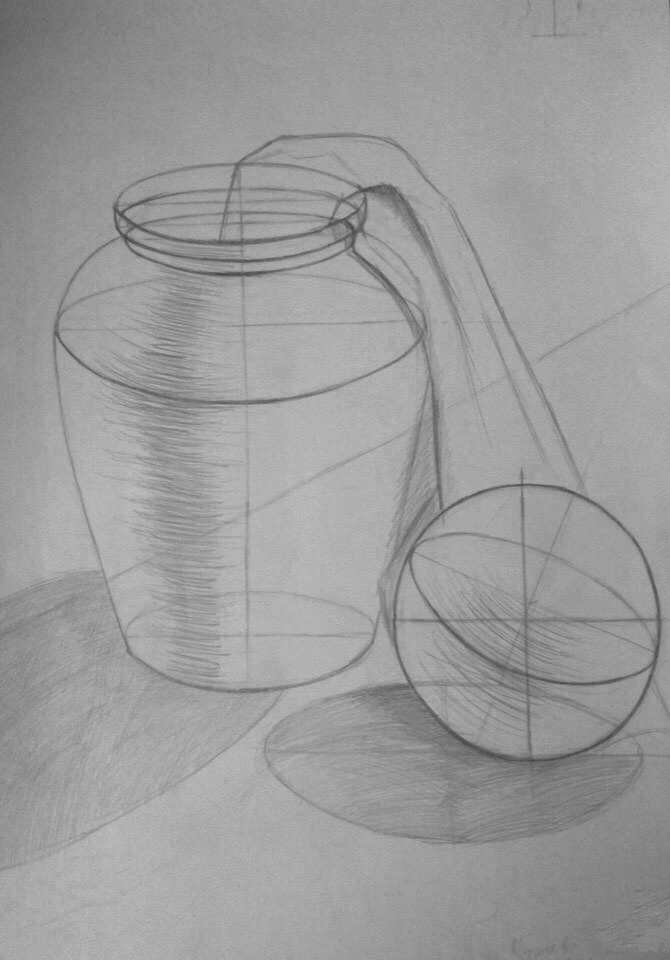 Литвинова Евгения Юрьевна        https://vk.com/id61293799                   gudvina59@mail.ru Скульптура 4 «в»Вторник28.04.2020Тема: «Лепка характерного персонажа (человека) – литературного героя. Работа рассчитана на 8 часов.7-й урок – продолжение  работы, проработка деталей8-й урок – завершение лепки персонажа. Сфотографировать работу  и прислать преподавателю для получения рекомендаций и оценки.Пример: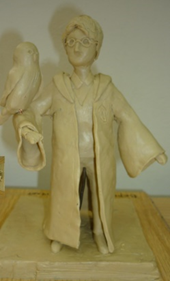 Литвинова Евгения Юрьевна        https://vk.com/id61293799                  gudvina59@mail.ru Рисунок 3 «в»Вторник28.04.2020Тема: «Натюрморт из трех предметов со светлой драпировкой». Работа рассчитана на 6 часов.3-й урок - составить натюрморт из трех предметов со светлой драпировкой и начать построение, формат А3.4-й урок – продолжение построения предметов в плоскости рисунка с передачей перспективных изменений. Сфотографировать  и прислать преподавателю для получения рекомендаций Пример: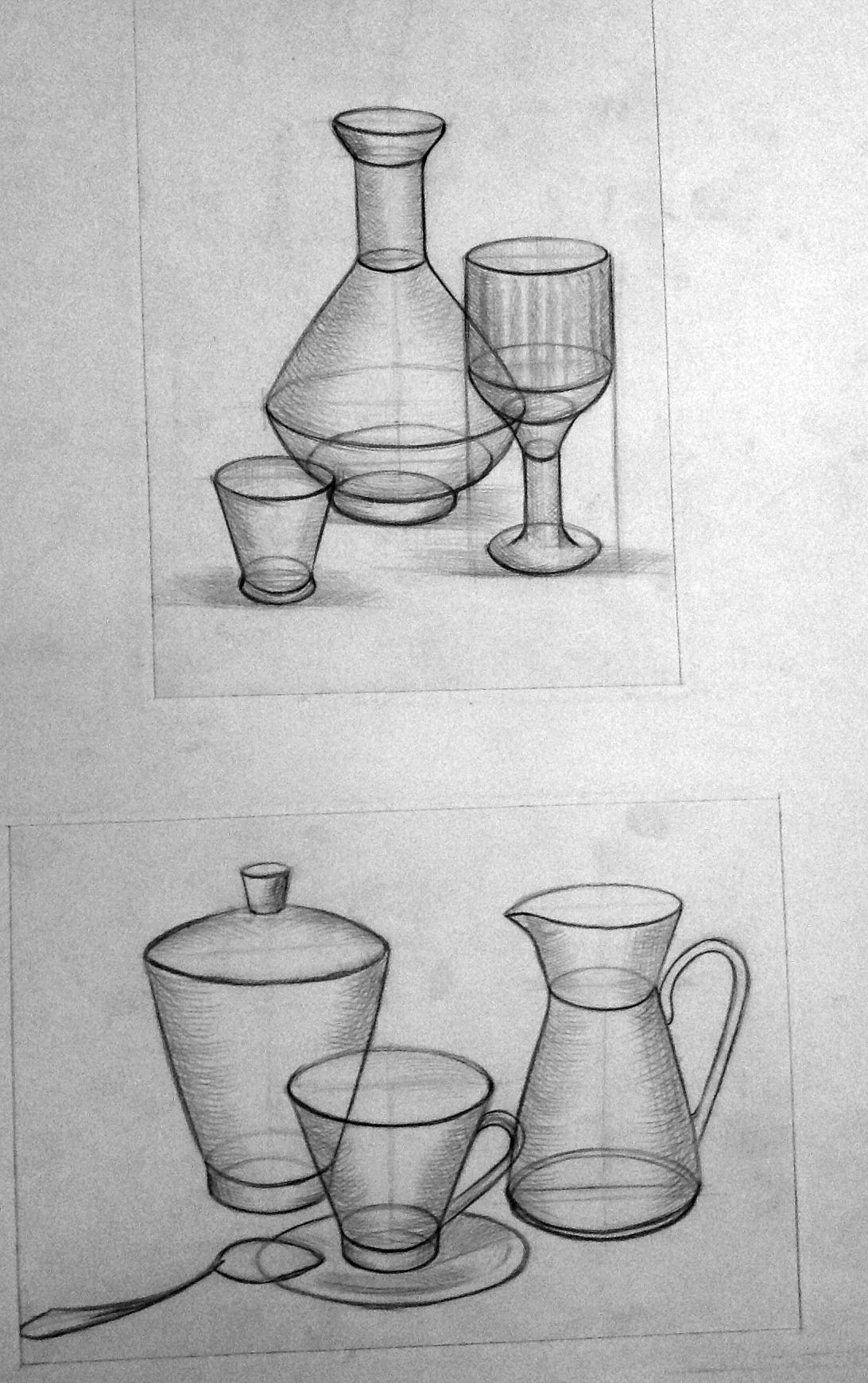 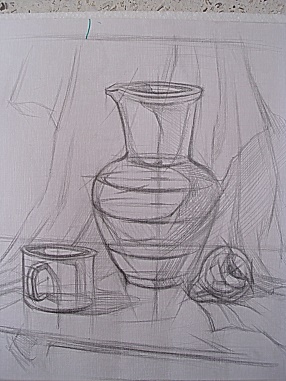 Литвинова Евгения Юрьевна        https://vk.com/id61293799                  gudvina59@mail.ru Предмет Класс Дата (день недели)ОписаниеЗадание на дистанционное обучениеРесурсОбратная связьСкульптура 4 «а»Среда29.04.2020Тема: «Лепка характерного персонажа (человека) – литературного героя. Работа рассчитана на 8 часов.7-й урок – продолжение  работы, проработка деталей8-й урок – завершение лепки персонажа. Сфотографировать работу  и прислать преподавателю для получения рекомендаций и оценки.Пример:Литвинова Евгения Юрьевна         https://vk.com/id61293799                  gudvina59@mail.ru Скульптура3 «а»Среда29.04.2020Тема: «Архитектурный объект» работа рассчитана на 8 часов.7-й урок -  соединяем детали между собой для получения композиции.8-й урок – завершаем работу. Сфотографировать и прислать преподавателю для получения рекомендаций и оценки.Пример:Литвинова Евгения Юрьевна        https://vk.com/id61293799                  gudvina59@mail.ru Скульптура2 «в»Среда29.04.2020Тема: «Лепка персонажа из произведений Андерсена в среде (человек)» работа рассчитана на 4 урока.4-й урок – завершение лепки персонажа из сказок Андерсена. Уточнение деталей. Сфотографировать  и прислать преподавателю для получения рекомендаций и оценки.Пример: Литвинова Евгения Юрьевна        https://vk.com/id61293799                  gudvina59@mail.ru 